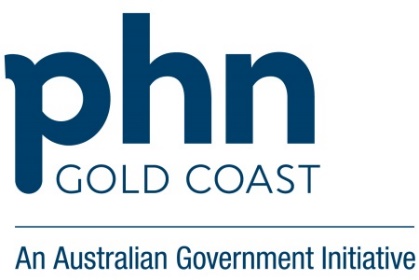 Continuous Quality Improvement (CQI) COVID-19 Influenza immunisation for healthy 5 to 64 years population using CAT4 CQI stepsCQI stepsAsk-Do-DescribeAsk-Do-DescribeData report 1 - baselineFirst CQI meeting Why do we want to change?Why do we want to change?Data report 1 - baselineFirst CQI meeting GapThe evolving COVID 19 pandemic will impact the practice population aged 5 to 64 years who have not yet received an influenza immunisation for 2020.Data report 1 - baselineFirst CQI meeting BenefitsWhilst influenza vaccine will not prevent COVID-19 infection, it can reduce the severity and spread of influenza, which may make a person more susceptible to other respiratory illnesses like COVID-19 (Queensland Health, 2020).Data report 1 - baselineFirst CQI meeting EvidenceAnnual influenza vaccination is the most important measure to prevent influenza and its complications and is recommended for all people aged 6 months and over (Queensland Health, 2020).Influenza immunisation is recommended specifically every year for all people. In the 5 to 64 years population, the influenza immunisation is funded under the National Immunisation Program for:All Aboriginal and Torres Strait Islander people (aged 6 months and over)Pregnant womenindividuals aged 6 months and older with medical conditions which increase the risk of influenza disease complications (for a full list go to NCIRS Influenza Vaccines Fact Sheet).(Queensland Health, 2020)Vaccinations are a safe and effective way to protect from serious disease caused by influenza. Influenza immunisation across our communities also protects other people, especially people who are too sick or too young to be vaccinated. The more people vaccinated in communities, the less likely the disease will spread (Department of Health, 2020).Data report 1 - baselineFirst CQI meeting What do we want to change?What do we want to change?Data report 1 - baselineFirst CQI meeting TopicEligible patients aged 5 to 64 years offered influenza vaccination.Data report 1 - baselineFirst CQI meeting Scope  All patients eligible for influenza vaccination (Tip: consider breaking down this large population group by age to refine systems and processes in a smaller target group before wider roll out) Data report 1 - baselineFirst CQI meeting How much do we want to change?How much do we want to change?Data report 1 - baselineFirst CQI meeting BaselineTo be determined from CAT 4 recipe- identifying healthy populations 5-64 years for influenza immunisation’Data report 1 - baselineFirst CQI meeting SampleAll eligible patients 5 to 64 years for recommended influenza vaccinationData report 1 - baselineFirst CQI meeting Target100% of eligible patients in practice population are offered influenza vaccination. Increased proportion of patients in practice population receiving influenza vaccine.Data report 1 - baselineFirst CQI meeting PreparednessAll staff believe this is a priority activity for their practice and patient populationData report 1 - baselineFirst CQI meeting Who are involved in the change?Who are involved in the change?Data report 1 - baselineFirst CQI meeting LeadsContributorsPractice Manager/COVID-19 Team LeaderGPs/Practice Nurses/ReceptionistsData report 1 - baselineFirst CQI meeting ExternalPHN/DoH/QLD Health/PatientsData report 1 - baselineFirst CQI meeting When are we making the change?When are we making the change?Data report 1 - baselineFirst CQI meeting DeadlinesBaseline data report generated (date)Implementation between (date range)Review meeting (date)Data report 1 - baselineFirst CQI meeting How are we going to change?How are we going to change?Data report 1 - baselineFirst CQI meeting Potential solutionsPromote influenza vaccination via SMS alerts, phone on hold and out of hours messages, posters and pamphlets.Identify 5 to 64 years patient group- CAT 4 recipe- identifying healthy populations 5-64 years for influenza immunisation and recall.Review current appointment systemsPossible designated immunisation clinics (allocate times when no sick patients will be onsite)Flag eligible patients and book with GP/RNOptimise opportunistic influenza vaccinations with patients with current booked appointmentsData report 1 - baselineFirst CQI meeting SelectOptions suited to practice chosenImplementationImplementationImplementGenerate baseline measure via CAT 4 recipe- identifying healthy populations 5-64 years for influenza immunisationEach day RN is to review next day’s appointment to flag patients with immunisation requiredOffer/provide influenza vaccination to patient in consultationEnter influenza vaccination for patient into clinical softwareMonitor participation using CAT4ImplementationImplementationRecord, shareCQI Practice initial and final meeting minutesData Report 2ComparisonFinal CQI meeting  How much did we change?How much did we change?Data Report 2ComparisonFinal CQI meeting  Performance Did you achieve your target?If not, consider new activity to testData Report 2ComparisonFinal CQI meeting  WorthwhileWas the effort to complete worth the outcome?Did the team value the activity?Did another unexpected positive result occur? (e.g. increasedEthnicity Status recorded when focusing on Allergy status)Data Report 2ComparisonFinal CQI meeting  Learn What lessons learnt could you used for other activities?What worked well, what could have been changed or improved?Final CQI meeting  What next?What next?Final CQI meeting  SustainImplement new processes and systems into business as usualThis will avoid repeating this activity in the futureFinal CQI meeting  MonitorReview target measure quarterly and initiate corrective measures asrequired